Муниципальное бюджетное дошкольное образовательное учреждение Жирновский детский сад «Ивушка» общеразвивающего вида, художественно-эстетического приоритетного направления развития воспитанниковКонспект занятия  экологической направленности «Путешествие в лес»старшая группаПодготовила: Кобякова Евгения Владимировнавоспитатель МБДОУ Жирновский д/с «Ивушка»п. ЖирновКонспект занятия в старшей группе 

Тема: «Путешествие в лес».Программное содержание: - Закреплять знания детей о том, что Земля- наш общий дом. - Развивать связную речь-Воспитывать любовь к окружающему миру;  побуждать детей к заботе об окружающем мире.Материалы: аудиозапись «Звуки летнего леса», проектор, интерактивная доска, картинки птиц.Ход занятия:Дети под мелодию «Летний лес» входят в зал. Воспитатель: Дети у вас хорошее настроение? Встанем в круг, улыбнемсяи поделимся хорошим настроением друг с другом. Игра «Передай свое настроение» (Дети по цепочке передают веселый смайлик), говоря «мое настроение похоже на…радугу, солнечный лучик и т.п.»)Воспитатель: -Дети, сегодня мы с вами отправимся в путешествие, а чтобы узнать куда, отгадайте загадку.Он большой, густой, зелёныйПредставляет целый дом
В нём найдут приют и птицы
Зайки, волки, кабаны...(Лес) Воспитатель: -Правильно, сегодня мы с вами «отправимся в лес».Слайд 1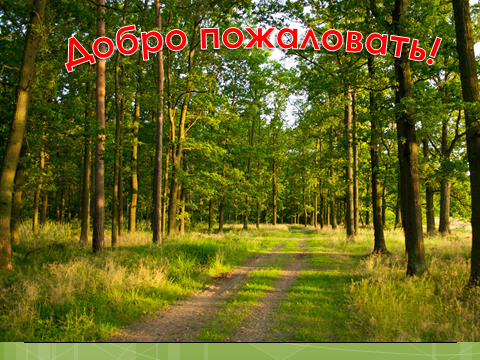 Раздается стук в дверь в зал забегает лесовичок.Лесовичок: Здравствуйте, ребята! Я Старичок - лесовичок, очень рад видеть вас в гостях!  Проходите глубже, ведь весенний  лес полон сказок, загадок и чудес. Воспитатель: - Ну что , ребята, мы принимаем приглашение Лесовичка?Но прежде чем отправиться в лес, что мы должны вспомнить?- Правильно, правила поведения в лесу.Слайд 2.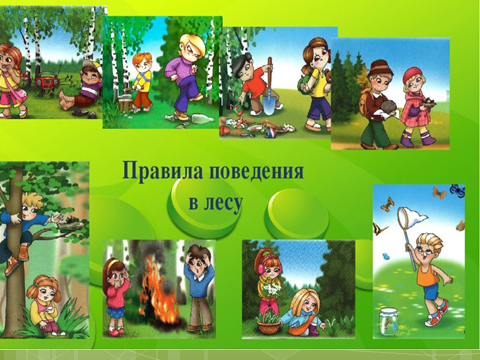 Нельзя шуметь. нельзя обижать птиц, животных.Нельзя разбрасывать мусор.3. Забирать домой животных.4. Нельзя обдирать кору с дерева. 5. Нельзя  залазить на деревья.6. Нельзя разводить костер.Лесовичок: Молодцы ребята, вы отлично знаете правила поведения в лесу. А чтобы ваше путешествие было еще более интересным, я отдаю вам конверт с заданиями, а сам пойду посмотрю, везде ли все в порядке. Желаю вам увлекательного путешествия. До свиданья!Лесовичок уходит.Воспитатель:  Ребята, а давайте выполним задания лесного жителя. Достает первый лист с заданием и зачитывает. Слайд 3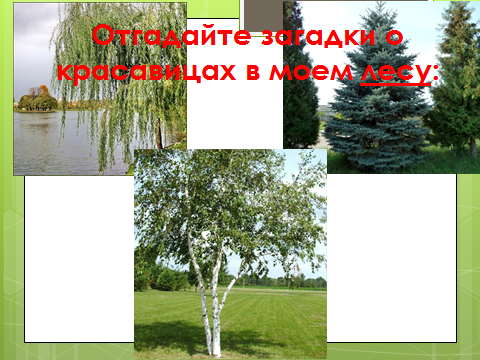 1 задание: Отгадайте загадки о красавицах в моем лесу:Кудри в речку опустила 
И о чём-то загрустила. 
А о чём она грустит, 
Никому не говорит. (Ива)то же это за девица: 
Не швея не мастерица, 
Ничего сама не шьет, 
А в иголках круглый год. (Елка)Русская красавица
Стоит на поляне
В зеленой кофточке,
В белом сарафане. (Береза) Его весной и летом
Мы видели одетым,
А осенью с бедняжек
Сорвали все рубашки. (Деревья)Воспитатель: -Давайте ребята вдохнём лесного воздуха.Дыхательное упражнение:Дети вдыхают носом воздух на выдохе произносят: «Ух свежо!» (3раза)Слайд 4.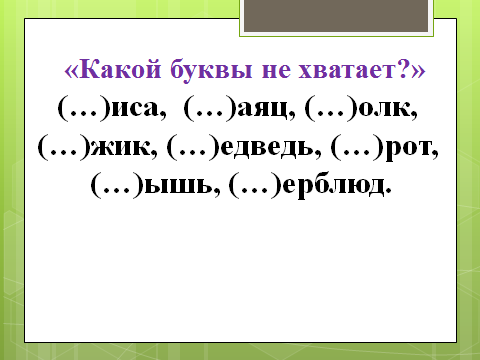 2 задание: (Дидактическая игра «Какой буквы не хватает?») Прочитайте слова и скажите, какая буква (звук) пропущена. (Л)иса, (з)аяц, (в)олк, (е)жик, (м)едведь, (к)рот, (м)ышь, (в)ерблюд. Какое животное не живет в моем лесу? Откуда прибыл этот гость? (Дети с помощью маркера пишут на доске пропущенную букву).Воспитатель уточняет: «Чем отличатся буква от звука?» (Звук мы слышим, букву мы видим и читаем).Воспитатель: - А теперь давайте сделаем разминку на свежем воздухе.Физкультминутка.«Наступило утро, Солнышко проснулось, И березки к солнцу потянулись. (руки вверх, встать на носочки) Поздоровались друг с другом, Наклонившись в стороны. (наклоны в стороны) С солнцем поздоровались, Радуясь дню новому. (руки вверх, помахать ими).Воспитатель: Ребята, мы с вами выяснили какие животные живут в лесу, а теперь давайте поиграем в игру «Не сорока, не ворона»  и выясним каких птиц можно встретить в лесу, а каких нет.3 Задание       Дидактическая игра «Не сорока, не ворона»Правила игры:  Дети делятся на две команды. Воспитатель заранее готовит картинки птиц. Например, для первой команды: снегирь, аист, удод, воробей, пингвин, чайка, зяблик, сорока; а для другой - голубь, дятел, сова, кукушка, страус, синица, глухарь, ворона, соловей.Каждая команда выбирает ведущего, который быстро подходит к любому игроку команды-соперницы, показывает картинку и говорит: «Не сорока, не ворона и не чайка. А какая это птица? Отгадай-ка». Ответ: «Не сорока, не ворона, а снегирь». Назвал птицу – очко, не назвал - проси помощи у команды: возьми за руку того, кто ответит за тебя. Если товарищ ответил, команда получает полочка, нет - полочка сгорает. Для другой команды слова иные« не ворона, не синица. Так скажи, как зовется эта птица?»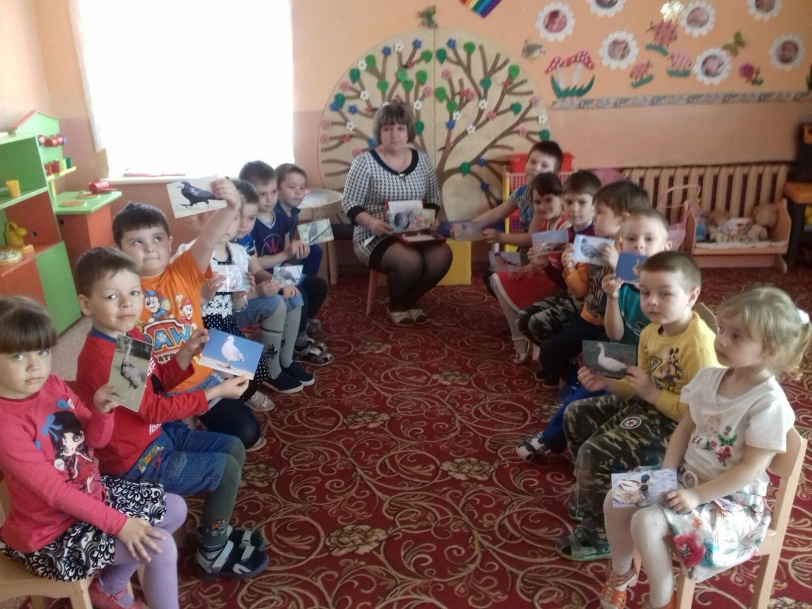 Воспитатель: Молодцы, и птиц вы знаете. А сейчас Аня расскажет нам стихотворение «Прогулка в лес». (Выучить стихотворение заранее).  А вы внимательно послушайте и скажите о чем говорится в стихотворении.Прогулка в лесХорошо в лесу зеленом!Травы стелются ковром,А резные листья кленовУкрывают нас шатром.Мы идем лесной тропою,Смотрим мы по сторонам –Пахнет травами и хвоей,Блики бродят по стволам.Мы зайдем в смолистый ельник,Где и в жаркий полдень – тень,Там заметим муравейникИ большой замшелый пень.Огонечки земляникиЗажигаются в траве,Золотою рябью бликиПробегаю по листве.Скоро выйдем на опушку,Сядем на упавший стволИ послушаем кукушку,Поглядим на танцы пчел.Воспитатель: -  О чем говорится в стихотворении? (О лесе)- Что описывает автор? (Деревья, траву, животных, ягоды)И последнее задание от лесовичка будет связанно с растениями.4 задание (Дидактическая игра «Да и нет») Давайте поиграем. На то растение, которое есть в лесу, вы поднимаете раки вверх и  хлопаете, которого нет –топаете. Воспитатель в центре показывает действия наоборот.Цветы: ромашки, розы, гвоздика, пионы, душица, тюльпаны, колокольчики, календула, подснежники, лютики.Кустарники: смородина, боярышник, крыжовник, шиповник, жасмин, орешник, черноплодная рябина, сирень.Итог занятия.- Ребята, давайте нарисуем деревья  и  отправим Лесовичку  наши рисунки в знак благодарности  за интересное и познавательное путешествие по лесу. (Дети, под музыку садятся за столы)Ребята вам понравилось путешествие в лес? Какие деревья вы нарисовали?. Для чего нужны деревья?